.Intro: 16 CountsSlow Chasse Right, Touch, Slow Chasse Left, TouchHeel, Together, Heel, Together, Out, Out, In, InStep, Scuff, Step, Scuff, ¼ Step turns Right, TwiceStep Fwd. Touch, Step Back Touch, Step Back Touch, Step Fwd. TouchHave Fun!Contact: sunshinecowgirl1960@gmail.comWhere I'm Gonna Live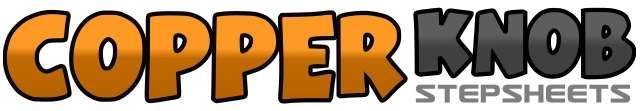 .......Count:32Wall:2Level:Absolute Beginner.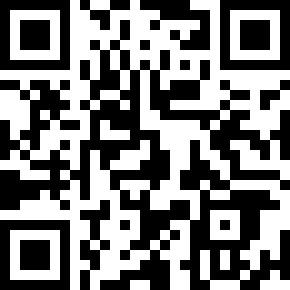 Choreographer:Marie Sørensen (TUR) - August 2013Marie Sørensen (TUR) - August 2013Marie Sørensen (TUR) - August 2013Marie Sørensen (TUR) - August 2013Marie Sørensen (TUR) - August 2013.Music:Wher'm I Gonna Live? - Billy Ray Cyrus : (www.legalsounds.com)Wher'm I Gonna Live? - Billy Ray Cyrus : (www.legalsounds.com)Wher'm I Gonna Live? - Billy Ray Cyrus : (www.legalsounds.com)Wher'm I Gonna Live? - Billy Ray Cyrus : (www.legalsounds.com)Wher'm I Gonna Live? - Billy Ray Cyrus : (www.legalsounds.com)........1-2Step right to right side, step left beside right3-4Step right to right side, touch left beside right5-6Step left to left side, step right beside left7-8Step left to left side, touch right beside left (12:00)1-2Tap right heel fwd. step right beside left3-4Tap left heel fwd. step left beside right5-6Step right to right side, step left to left side7-8Step right in place, step left in place (12:00)1-2Step Fwd. Right, scuff left3-4Step Fwd. left, scuff right5-6Step Fwd. right, make ¼ turn left7-8Step Fwd. right, make ¼ turn left (06:00)1-2Step fwd. right, touch left beside right3-4Step back left, touch right beside left5-6Step back right, touch left beside right7-8Step fwd. left, touch right beside left (06:00)